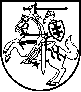 ANYKŠČIŲ R. SVĖDASŲ JUOZO TUMO-VAIŽGANTO GIMNAZIJOS DIREKTORIUSĮSAKYMASDĖL ANYKŠČIŲ R. SVĖDASŲ JUOZO TUMO-VAIŽGANTO GIMNAZIJOS VIEŠŲJŲ PIRKIMŲ ORGANIZAVIMO TAISYKLIŲ PATVIRTINIMO2019 m. gruodžio 12 d. Nr. V-145SvėdasaiVadovaudamasis 2017 m. gegužės 2 d. Lietuvos Respublikos viešųjų pirkimų įstatymo Nr. I-1491 pakeitimo įstatymu Nr. XIII-327, Mažos vertės pirkimų tvarkos aprašu, patvirtintu Viešųjų pirkimų tarnybos direktoriaus 2017 m. birželio 28 d. įsakymu Nr. 1S-97, tvirtinu Anykščių r. Svėdasų Juozo Tumo-Vaižganto gimnazijos viešųjų pirkimų organizavimo taisykles (pridedama).Direktoriaus pavaduotoja ugdymuiatliekanti direktoriaus funkcijas                                                                                  Kristina DilienėPATVIRTINTAAnykščių r. Svėdasų Juozo Tumo-Vaižganto gimnazijos direktoriaus 2019 m. gruodžio 12 d. įsakymu Nr. V-145ANYKŠČIŲ R. SVĖDASŲ JUOZO TUMO-VAIŽGANTO GIMNAZIJOS VIEŠŲJŲ PIRKIMŲ ORGANIZAVIMO TAISYKLĖSI. BENDROSIOS NUOSTATOSAnykščių r. Svėdasų Juozo Tumo-Vaižganto gimnazijos (toliau – Perkančioji organizacija) viešųjų pirkimų organizavimo taisyklių tikslas – sukurti vykdomų viešųjų pirkimų (toliau – pirkimai) organizavimo sistemą, užtikrinančią vykdomų pirkimų teisėtumą, lygiateisiškumo, nediskriminavimo, abipusio pripažinimo, proporcingumo, konkurencijos ir skaidrumo principų laikymąsi, strateginių ir kitų Perkančiosios organizacijos veiklos planų įgyvendinimą, sutartinių įsipareigojimų tretiesiems asmenims laikymąsi.Siekiant užtikrinti tinkamą pirkimų proceso valdymą pirkimų organizavimas turi apimti visą pirkimų procesą (t. y. Perkančiosios organizacijos poreikių formavimą, pirkimų planavimą, iniciavimą ir pasirengimą jiems, pirkimų vykdymą, pirkimo sutarties sudarymą, vykdymą ir jos rezultatų įvertinimą).Planuodama ir atlikdama pirkimus, vykdydama pirkimo sutartis ir nustatydama pirkimų kontrolės priemones, Perkančioji organizacija vadovaujasi Lietuvos Respublikos viešųjų pirkimų įstatymu (toliau – Viešųjų pirkimų įstatymas), jo įgyvendinamaisiais teisės aktais, kitais įstatymais ir Perkančiosios organizacijos priimtais vidaus dokumentais. Organizuojant pirkimus Perkančiojoje organizacijoje, turi būti racionaliai naudojamos Perkančiosios organizacijos lėšos ir darbuotojų, dirbančių pagal darbo sutartį (toliau – darbuotojai), darbo laikas, laikomasi konfidencialumo ir nešališkumo reikalavimų.5.	Taisyklėse vartojamos sąvokos:5.1. Mažos vertės pirkimo pažyma – Perkančiosios organizacijos nustatytos formos dokumentas, Perkančiosios organizacijos direktoriaus nustatytais mažos vertės pirkimo atvejais pildomas pirkimo organizatoriaus ir pagrindžiantis jo priimtų sprendimų atitiktį Viešųjų pirkimų įstatymo ir kitų pirkimus reglamentuojančių teisės aktų reikalavimams.5.2. Perkančiosios organizacijos pirkimų vidaus kontrolė – Perkančiosios organizacijos direktoriaus sukurtos vidaus kontrolės sistemos dalis, kuria siekiama identifikuoti galimas klaidas ar pažeidimus bet kuriame pirkimų proceso etape, užkirsti jiems kelią ateityje bei užtikrinti su tuo susijusių rizikos veiksnių valdymą ir tinkamą Perkančiosios organizacijos pirkimų vykdymą.5.3. Pirkimų iniciatorius –Perkančiosios organizacijos darbuotojas, kuris nurodė poreikį įsigyti reikalingų prekių, paslaugų arba darbų ir kuris koordinuoja (organizuoja) Perkančiosios organizacijos sudarytose pirkimo sutartyse numatytų įsipareigojimų vykdymą, pristatymo (atlikimo, teikimo) terminų laikymąsi, prekių, paslaugų ir darbų atitiktį pirkimo sutartyse numatytiems kokybiniams ir kitiems reikalavimams, taip pat inicijuoja ar teikia siūlymus dėl pirkimo sutarčių pratęsimo, keitimo, nutraukimo, teisinių pasekmių tiekėjui, nevykdančiam ar netinkamai vykdančiam pirkimo sutartyje nustatytus įsipareigojimus, taikymo.5.4. Pirkimų organizatorius – Perkančiosios organizacijos direktoriaus paskirtas darbuotojas, kuris Perkančiosios organizacijos nustatyta tvarka organizuoja ir atlieka mažos vertės pirkimus, kai tokiems pirkimams atlikti nesudaroma Viešojo pirkimo komisija. Skiriant pirkimų organizatorių, turi būti atsižvelgiama į jo ekonomines, technines, teisines žinias ir Viešųjų pirkimų įstatymo bei kitų pirkimus reglamentuojančių teisės aktų išmanymą. Pirkimų organizatoriai gali būti tik nepriekaištingos reputacijos asmenys.5.5. Pirkimų organizavimas – Perkančiosios organizacijos direktoriaus veiksmai, kuriant sistemą, apimančią atsakingų asmenų paskyrimą, jų funkcijų, teisių, pareigų ir atsakomybės nustatymą, kuria siekiama tinkamo pirkimų ir pirkimų sutarčių vykdymo, racionaliai naudojant tam skirtas lėšas ir žmogiškuosius išteklius.5.6. Pirkimų planas – Perkančiosios organizacijos parengtas ir patvirtintas einamaisiais biudžetiniais metais planuojamų vykdyti prekių, paslaugų ir darbų pirkimų sąrašas.5.7. Pirkimų suvestinė – Perkančiosios organizacijos parengta informacija apie visus supaprastintus ir tarptautinės vertės biudžetiniais metais planuojamus vykdyti pirkimus. Ši suvestinė turi būti paskelbta kasmet ne vėliau kaip iki kovo 15 dienos, o patikslinus pirkimų planą – ne vėliau kaip per 5 darbo dienas, turi būti paskelbta Centrinėje viešųjų pirkimų informacinėje sistemoje (toliau CVP IS) pagal Viešųjų pirkimų tarnybos nustatytus reikalavimus ir tvarką.5.8. Prekių, paslaugų ar darbų poreikio sąrašas (toliau – Pirkimų sąrašas) – pirkimų iniciatoriaus parengta susisteminta informacija apie ateinančiais biudžetiniais metais reikalingas pirkti prekes, paslaugas ir darbus. 5.9. Rinkos tyrimas – kokybinės ir kiekybinės informacijos apie realių bei potencialių prekių, paslaugų ir darbų pasiūlą (tiekėjus (įskaitant ir rinkoje veikiančias Viešųjų pirkimų įstatymo 23 straipsnio 1 dalyje nurodytas įstaigas ir įmones), jų tiekiamas prekes, teikiamas paslaugas ir atliekamus darbus, užimamą rinkos dalį, kainas ir pan.) rinkimas, analizė ir apibendrintų išvadų rengimas, skirtas sprendimams, susijusiems su pirkimais, priimti.5.10. Už Perkančiosios organizacijos administravimą Centrinėje viešųjų pirkimų informacinėje sistemoje atsakingas asmuo (toliau – CVP IS administratorius) – Perkančiosios organizacijos direktoriaus paskirtas Perkančiosios organizacijos darbuotojas, turintis teisę CVP IS tvarkyti duomenis apie Perkančiąją organizaciją ir jos darbuotojus (pirkimų specialistus, ekspertus ir kt.).5.11. Už pirkimų organizavimą ir organizavimo priežiūrą atsakingas asmuo – Perkančiosios organizacijos direktoriaus paskirtas darbuotojas, atsakingas už pirkimų organizavimo tvarkos nuo pirkimo planavimo iki pirkimo sutarties įvykdymo nustatymą Perkančiojoje organizacijoje, Perkančiosios organizacijos vidaus dokumentų, susijusių su pirkimais, parengimą, derinimą, paskelbimą, taip pat kitų Perkančiosios organizacijos dokumentų, privalomų skelbti Viešųjų pirkimų įstatyme nustatyta tvarka, paskelbimo priežiūrą.5.12. Už pirkimų planavimą atsakingas asmuo – Perkančiosios organizacijos direktoriaus paskirtas darbuotojas, atsakingas už biudžetiniais metais numatomų pirkti Perkančiosios organizacijos reikmėms reikalingų darbų, prekių ir paslaugų plano sudarymą ir jo paskelbimą.5.13. Už pirkimų vykdymą naudojantis centrinės perkančiosios organizacijos elektroniniu katalogu atsakingas asmuo – Perkančiosios organizacijos direktoriaus paskirtas darbuotojas, kuriam viešoji įstaiga Centrinė projektų valdymo agentūra, atliekanti centrinės perkančiosios organizacijos (toliau – CPO) funkcijas, suteikia prisijungimo duomenis prie elektroninio katalogo CPO.lt™ (toliau – CPO elektroninis katalogas).6. Kitos Taisyklėse vartojamos pagrindinės sąvokos yra apibrėžtos Viešųjų pirkimų įstatyme, kituose pirkimus reglamentuojančiuose teisės aktuose.7. Pasikeitus Taisyklėse minimiems teisės aktams taikomos aktualios tų teisės aktų redakcijos nuostatos.II. PERKANČIOSIOS ORGANIZACIJOS VIEŠŲJŲ PIRKIMŲ ORGANIZAVIMAS IRJUOSE DALYVAUJANTYS ASMENYSTaisyklės nustato tvarką, atsakingus asmenis ir Perkančiosios organizacijos pirkimų organizavimo tvarką nuo pirkimų poreikio formavimo iki pirkimo sutarties rezultato įvertinimo arba, jeigu pirkimo sutartis nebuvo sudaryta, – iki pirkimo procedūros pabaigos.Taisyklėse apibrėžiama vykdomų pirkimų, pirkimų procesas ir pirkime dalyvaujančių asmenų funkcijos ir atsakomybė: pirkimų iniciatoriaus (-ių); už pirkimų planavimą atsakingo asmens; už pirkimų organizavimą ir organizavimo priežiūrą atsakingo asmens (taip pat už Perkančiosios organizacijos pirkimų taisyklių parengimą); pirkimo organizatoriaus (-ių); Viešojo pirkimo komisijos (-ų); CVP IS administratoriaus;Registruojant ir apskaitant su pirkimais susijusius dokumentus, Perkančiojoje organizacijoje vadovaujamasi Lietuvos Respublikos dokumentų ir archyvų įstatymo nuostatomis ir kitais poįstatyminiais teisės aktais.Pirkimų iniciatorius atlieka šias funkcijas:pagal poreikį atlieka rinkos tyrimą (išskyrus ypatingos skubos pirkimus ar kitais Perkančiosios organizacijos vidaus dokumentuose nustatytais atvejais);rengia laisvos formos prekių, paslaugų ir darbų pagrindimą (toliau – pirkimų pagrindimas) (pagrindžiamas išlaidų būtinumas, atsižvelgiant į pirkimo iniciatoriaus veiklos uždavinius ir tikslus);rengia pirkimų sąrašą (Taisyklių 4 priedas);nuo 180 Eur (be pridėtinės vertės mokesčio) pirkimo procedūroms atlikti pildo paraišką, kurios forma pateikta Taisyklių 1 priede (toliau – paraiška);koordinuoja (organizuoja) Perkančiosios organizacijos sudarytose pirkimo sutartyse numatytų jos įsipareigojimų vykdymą ir prižiūri pristatymo (atlikimo, teikimo) terminų bei prekių, paslaugų ir darbų atitiktį pirkimo sutartyse numatytiems kokybiniams ir kitiems reikalavimams laikymąsi;inicijuoja siūlymus dėl pirkimo sutarčių pratęsimo, keitimo (esant galimybei), nutraukimo ar pirkimo sutartyje numatytų prievolių įvykdymo užtikrinimo būdų taikymo kontrahentui;teikia informaciją gimnazijos direktoriui apie įvykdytas ar nutrauktas pirkimo sutartis (preliminariąsias sutartis).Už pirkimų planavimą atsakingas asmuo atlieka šias funkcijas:rengia Perkančiosios organizacijos einamųjų biudžetinių metų pirkimų planą (Taisyklių 6 priedas) ir jo pakeitimus;pagal Perkančiosios organizacijos direktoriaus patvirtintą pirkimų planą rengia Perkančiosios organizacijos pirkimų suvestinę ir ją ne vėliau negu iki einamųjų biudžetinių metų kovo 15 d., o patikslinus pirkimų planą – ne vėliau kaip per 5 darbo dienas, skelbia Viešųjų pirkimų įstatymo nustatyta tvarka CVP IS.CVP IS pateikia ataskaitas Viešųjų pirkimų įstatymo 96 straipsnio nustatyta tvarka.Už pirkimų organizavimą ir pirkimų organizavimo priežiūrą atsakingi asmenys atlieka šias funkcijas:13.1.	atlikti nuolatinę teisės aktų, reglamentuojančių pirkimus, ir jų pakeitimų stebėseną;13.2.	rengti pirkimų organizavimo taisykles;13.3.	rengti su pirkimais susijusius vidaus dokumentus;13.4.	tikrinti Perkančiosios organizacijos vidaus dokumentų, susijusių su pirkimais, tarp jų ir Perkančiosios organizacijos pirkimų organizavimo taisyklių atitiktį galiojantiems teisės aktams ir, esant poreikiui, rengti jų pakeitimus, Perkančiosios organizacijos direktoriaus nustatyta tvarka juos derinti ir teikti tvirtinti perkančiosios organizacijos direktoriui;vykdyti kitų perkančiosios organizacijos dokumentų (pirkimų suvestinė, pirkimų ataskaitos ir kt.), privalomų skelbti Viešųjų pirkimų įstatyme nustatyta tvarka, paskelbimo priežiūrą.Pirkimo organizatorius atlieka šias funkcijas:14.1.	vykdo mažos vertės pirkimų procedūras Mažos vertės pirkimų tvarkos apraše nustatytais atvejais ir tvarka;14.2.	Perkančiosios organizacijos direktoriaus nustatytais mažos vertės pirkimo atvejais pildo Mažos vertės pirkimo pažymą, kurios forma pareikta Taisyklių 5 priede;14.3.	rengia pirkimo dokumentus Mažos vertės pirkimų tvarkos apraše numatytais atvejais;14.4.	 tvarko bendrą Perkančiosios organizacijos Pirkimų registracijos žurnalą (Taisyklių 7 priedas).15.	Perkančiosios organizacijos pirkimui (pirkimams) organizuoti ir atlikti (mažos vertės pirkimų atveju taip pat gali būti pavedama) sudaryta Viešojo pirkimo komisija, kuriai užduotys nustatytos ir suteikti visi įgaliojimai toms užduotims atlikti Viešojo pirkimo komisijos darbo reglamente.16.	CVP IS administratorius atlieka šias funkcijas:16.1. atsako už duomenų apie perkančiąją organizaciją aktualumą ir teisingumą, administruoja Perkančiosios organizacijos darbuotojams suteiktas teises;16.2. vykdydamas Perkančiosios organizacijos direktoriaus nurodymus, sukuria ir registruoja organizacijos naudotojus, kuria naudotojų grupes CVP IS priemonėmis vykdomiems pirkimams, suteikia jiems įgaliojimus ir nustato prieigos prie duomenų ribas;16.3. vykdydamas Perkančiosios organizacijos direktoriaus nurodymus, CVP IS pašalina esamus naudotojus arba apriboja jų teises ir prieigą prie CVP IS.17.	Perkančiosios organizacijos CVP IS registruotų naudotojų sąrašus, asmenų, turinčių prieigą prie CVP IS.18. Perkančioji organizacija privalo įsigyti prekių, paslaugų ir darbų iš CPO arba per ją, jeigu Lietuvos Respublikoje veikiančios CPO siūlomos prekės ar paslaugos, per sukurtą dinaminę pirkimų sistemą ar sudarytą preliminariąją sutartį galimos įsigyti prekės, paslaugos ar darbai atitinka perkančiosios organizacijos poreikius ir perkančioji organizacija negali prekių, paslaugų ar darbų įsigyti efektyvesniu būdu racionaliai naudodama tam skirtas lėšas. Šiame punkte numatytos pareigos įsigyti prekių, paslaugų ir darbų iš CPO arba per ją gali būti nesilaikoma, kai atliekant neskelbiamą apklausą numatoma pirkimo sutarties vertė yra mažesnė kaip 10 000 Eur (dešimt tūkstančių eurų) (be pridėtinės vertės mokesčio). 19. Tam tikslui paskirtas už pirkimų vykdymą naudojantis CPO elektroniniu katalogu atsakingas asmuo. Už pirkimų vykdymą naudojantis CPO elektroniniu katalogu atsakingas asmuo Perkančiosios organizacijos direktoriaus pavedimu tiesiogiai vykdo prekių, paslaugų ar darbų pirkimus naudodamasis CPO elektroniniu katalogu.III. PERKANČIOSIOS ORGANIZACIJOS PREKIŲ, PASLAUGŲ IR (AR) DARBŲ POREIKIO FORMAVIMO ETAPAS20.	Perkančiosios organizacijos reikmėms reikalingų pirkti prekių, paslaugų ar darbų poreikį formuoja pirkimų iniciatoriai. Kiekvienas pirkimų iniciatorius pateikia už pirkimų planavimą atsakingam asmeniui pirkimų sąrašą ateinantiems biudžetiniams metams.21.	Pirkimų iniciatorius, rengdamas pirkimų sąrašą, turi:21.1. atlikti rinkos tyrimą (jeigu yra poreikis), reikalingą potencialiems tiekėjams, numatomai pirkimo vertei ir galimybei supaprastintą pirkimą atlikti iš Viešųjų pirkimų įstatymo 23 straipsnio 1 dalyje nurodytų įstaigų ir įmonių nustatyti;21.2. įvertinti galimybę prekes, paslaugas ir darbus įsigyti naudojantis CPO elektroniniu katalogu ir pirkimų pagrindime pateikti vieną iš toliau pateiktų siūlymų:21.2.1. pirkimą vykdyti naudojantis CPO elektroniniu katalogu, kai jame siūlomos prekės, paslaugos ar darbai atitinka pirkimo Perkančiosios organizacijos poreikius ir pirkimas negali būti atliktas efektyvesniu būdu racionaliai naudojant lėšas;21.2.2. atlikti pirkimą nesinaudojant CPO elektroniniu katalogu ir, jeigu Perkančioji organizacija pagal teisės aktus privalo užtikrinti, kad prekių, paslaugų ir darbų pirkimai būtų vykdomi naudojantis CPO elektroniniu katalogu, kai jame siūlomos prekės, paslaugos ar darbai atitinka Perkančiosios organizacijos poreikius ir Perkančioji organizacija negali jų atlikti efektyvesniu būdu racionaliai naudodama lėšas, pateikti argumentuotą motyvaciją;21.3. įvertinti, ar ketinamoms įsigyti prekėms, paslaugoms ar darbams taikytini aplinkos apsaugos kriterijai, energijos vartojimo efektyvumo reikalavimai, ir pirkimų pagrindime pateikti siūlymus dėl šių kriterijų taikymo vykdant pirkimą;21.4. parengti pirkimų pagrindimą, kuriame būtų nurodytas išlaidų būtinumas, atsižvelgdamas į savo veiklos uždavinius ir tikslus, ir kita reikalinga informacija.IV. PIRKIMŲ PLANAVIMO ETAPAS22.	Už pirkimų planavimą atsakingas asmuo rengia pirkimų planą ir skelbia CVP IS tais metais planuojamų atlikti viešųjų pirkimų (supaprastintų ir tarptautinės vertės) suvestinę. Perkančiosios organizacijos pirkimų planas rengiamas atsižvelgiant į Perkančiosios organizacijos patvirtintą išlaidų planą ir (ar) kitus išlaidas pagrindžiančius dokumentus. Rengiant pirkimų planą, turi teisę gauti iš Perkančiosios organizacijos darbuotojų informaciją apie reikalingų nupirkti prekių, paslaugų ar darbų techninius, estetinius, funkcinius ir kokybės reikalavimus, prekių kiekį, teiktinų su prekėmis susijusių paslaugų pobūdį, darbų ir paslaugų apimtis, prekių tiekimo, paslaugų teikimo, darbų atlikimo terminus (įskaitant numatomus pratęsimus), eksploatavimo išlaidas bei kitas pirkimo objektui keliamas sąlygas. Informacija pateikiama ne vėliau kaip iki einamųjų biudžetinių metų sausio 20 dienos.23.	Už pirkimų planavimą atsakingas asmuo, parengęs pirkimų planą, suderina jį su pirkimų iniciatoriais ir teikia tvirtinti Perkančiosios organizacijos direktoriui. Perkančiosios organizacijos direktoriui patvirtinus planą, rengia pirkimų suvestinę. Pirkimų suvestinė rengiama vadovaujantis Informacijos viešinimo centrinėje viešųjų pirkimų informacinėje sistemoje tvarkos aprašu.24.	Pirkimo iniciatoriai ne rečiau kaip kas ketvirtį peržiūri patvirtintą pirkimų planą ir įvertina jame pateiktos informacijos aktualumą.25.	Atsiradus poreikiui einamaisiais biudžetiniais metais tikslinti pirkimų planą, pirkimo iniciatorius raštu pateikia už verčių skaičiavimą atsakingam asmeniui patikslintą pirkimų sąrašą, kuriam pritarus, tikslinamas pirkimų planas.V. PIRKIMO INICIAVIMO IR PASIRENGIMO JAM ETAPAS26.	Pirkimų iniciatorius kiekvieno pirkimo, kurio sutarties vertė viršija 180 eurų be PVM, procedūroms atlikti pildo paraišką. Pirkimo iniciatoriui rekomenduojama peržiūrėti pirkimų sąrašo rengimo etape atlikto rinkos tyrimo duomenis, rezultatus ir jei reikia atlikti išsamesnį rinkos tyrimą, būtiną pirkimo vertei ir realių tiekėjų (įskaitant ir rinkoje veikiančias Viešųjų pirkimų įstatymo 23 straipsnyje nurodytas įstaigas ir įmones) skaičiui nustatyti. Jeigu paraiška paduodama dėl pirkimo, apie kurį nebus paskelbta, – tyrimu būtų nustatomi siūlomų kviesti tiekėjų sąrašai ir ketinamų pirkti prekių, paslaugų ar darbų techniniai, estetiniai, funkciniai bei kokybės reikalavimai ir tiekėjo kvalifikacijai bei kompetencijai keliami reikalavimai.27.	Užpildyta, ir suderinta paraiška, kartu su rinkos tyrimo duomenimis ir rezultatais teikiama Perkančiosios organizacijos direktoriui, kuris priima vieną iš sprendimų:27.1.	pavesti jau sudarytai Viešojo pirkimo komisijai atlikti pirkimo procedūras arba suformuoti naują Viešojo pirkimo komisiją ir pavesti jai atlikti šio pirkimo procedūras;27.2.	pavesti pirkimo organizatoriui atlikti mažos vertės pirkimo procedūras;27.3.	pavesti už pirkimų vykdymą naudojantis CPO elektroniniu katalogu atsakingam asmeniui atlikti pirkimą;27.4.	įgalioti kitą perkančiąją organizaciją atlikti pirkimo procedūras iki pirkimo sutarties sudarymo, nustačius jai užduotis ir suteikus visus įgaliojimus toms užduotims vykdyti.28.	Paraiškos ir rinkos tyrimų duomenys bei rezultatai saugomi kartu su susijusio pirkimo dokumentais.29.	Perkančiosios organizacijos direktoriui pavedus vykdyti pirkimą Viešųjų pirkimų komisija, pirkimų iniciatoriaus parengtą pirkimo techninės specifikacijos projektą gali paskelbti CVP IS.30.	Pirkimų iniciatorius nagrinėja gautas pastabas dėl pirkimo techninės specifikacijos projekto, įvertina pateiktų pastabų ir pasiūlymų svarbą, atitiktį Viešųjų pirkimų įstatymo ir kitų pirkimus reglamentuojančių teisės aktų reikalavimams ir teikia siūlymus Perkančiosios organizacijos direktoriui.31.	Sprendimą dėl tiekėjų pastabų ir pasiūlymų paskelbtam techninės specifikacijos projektui priima Perkančiosios organizacijos direktorius, ne vėliau kaip iki pirkimo procedūros pradžios. Apie priimtą sprendimą pirkimų iniciatorius turi nedelsdamas raštu informuoti Viešųjų pirkimų komisiją.VI. PIRKIMO VYKDYMO ETAPAS32.	Pirkimų procedūras Perkančiojoje organizacijoje atlieka Viešojo pirkimo komisija, patvirtinta Perkančiosios organizacijos direktoriaus įsakymu ar Pirkimų organizatorius, paskirtas Perkančiosios organizacijos direktoriaus įsakymu.33.	Perkančiosios organizacijos direktorius priima sprendimą pavesti mažos vertės pirkimo procedūras atlikti Pirkimo organizatoriui, kai konkrečių prekių, paslaugų ar darbų pirkimo sutarties vertė mažesnė kaip 58 000 Eur (be pridėtinės vertės mokesčio), Viešojo pirkimo komisijai, kai prekių, paslaugų ar darbų pirkimo sutarties vertė yra viršija 145 000 Eur (be pridėtinės vertės mokesčio). 34.	 Perkančiosios organizacijos direktorius turi teisę priimti sprendimą pavesti supaprastintą mažos vertės pirkimą vykdyti Komisijai, neatsižvelgdamas į Taisyklių 33 punkte nustatytas aplinkybes ir nurodydamas argumentus dėl tokio sprendimo priėmimo.35.	Perkančioji organizacija, siekdama užkirsti kelią pirkimuose kylantiems interesų konfliktams, kaip jie apibrėžiami Viešųjų pirkimų įstatymo 21 straipsnio 1 dalyje, reikalauja, kad Perkančiosios organizacijos darbuotojai, Viešojo pirkimo komisijos nariai ar ekspertai, stebėtojai, dalyvaujantys pirkimo procedūroje ar galintys daryti įtaką jos rezultatams, pirkimo procedūrose dalyvautų ar su pirkimu susijusius sprendimus priimtų, tik prieš tai pasirašę konfidencialumo pasižadėjimą ir nešališkumo deklaraciją. Analogiški reikalavimai taikomi ir Pirkimų organizatoriui. Konfidencialumo pasižadėjimą (Taisyklių 3 priedas) ir nešališkumo deklaraciją (Taisyklių 2 priedas) asmuo pasirašo, kai yra paskiriamas atlikti jam numatytas pareigas. 36.	Viešojo pirkimo komisija:36.1.	parenka pirkimo būdą;36.2.	viešųjų pirkimų komisijos posėdžių eigą ir sprendimus įformina protokolu.36.3.	vykdo visas kitas pirkimo procedūras Viešųjų pirkimo įstatymo nustatyta tvarka pagal Viešųjų pirkimų komisijos reglamente suteiktus įgaliojimus.37.	 Pirkimo organizatorius:37.1.	parenka pirkimo forma (skelbiamas/ neskelbiamas pirkimas, žodžiu/raštu) Mažos vertės pirkimų tvarkos aprašo nustatyta tvarka;37.2.	vykdo mažos vertės pirkimo procedūras Mažos vertės pirkimų aprašo nustatyta tvarka;37.3.	parengia Mažos vertės pirkimo pažymą (Taisyklių 5 priedas), kai atliekama apklausa apklausiant daugiau kaip vieną tiekėją;37.4.	pirkimo procedūros rezultatus registruoja Pirkimų registracijos žurnale (Taisyklių 7 priedas), kai atliekama neskelbiama apklausa žodžiu apklausiant vieną tiekėją.38.	Viešųjų pirkimų komisija ar pirkimo organizatorius parengia pirkimo dokumentus, suderina juos Pirkimų iniciatoriais ir teikia tvirtinti Perkančiosios organizacijos direktoriui.39.	Pirkimo procedūrų vykdymo metu atsiradus aplinkybėms, kurių negalima buvo numatyti, ar kitoms aplinkybės, kurioms esant, tik Perkančiosios organizacijos direktorius gali priimti sprendimą, Viešojo pirkimo komisija ar pirkimo organizatorius raštu apie tai informuoja Perkančiosios organizacijos vadovą.40.	Jei pirkimo sutartis pagal Viešųjų pirkimo įstatymo 86 straipsnio 7 dalyje nustatyta tvarka sudaroma žodžiu, Perkančioji organizacija turi turėti išlaidas pagrindžiančius dokumentus (sąskaitą faktūrą arba kitą buhalterinės apskaitos dokumentą), kuriuose įrašo prekių, paslaugų ar darbų viešuosiuose pirkimuose taikomą kvalifikacijos sistemą pagal Bendrąjį viešųjų pirkimų žodyną (toliau – BVPŽ), nustatytą Reglamentavimu (EB) Nr. 2195/2002 ir Viešųjų pirkimų įstatymo straipsnį, kuriuo vadovaujantis pasirinktas pirkimo būdas.VII. PIRKIMO SUTARTIES SUDARYMO ETAPAS36.	Atlikus pirkimo procedūras ir priėmus sprendimą sudaryti pirkimo sutartį, parengiamas galutinis sutarties projektas (tuo atveju, jeigu pirkimą pavesti vykdyti pirkimo organizatoriui – rengia pirkimo organizatorius; jeigu pirkimą vykdo Viešojo pirkimo komisija – komisijos narys – sekretorius), pagal pirkimo dokumentuose pateiktą projektą (jei toks buvo parengtas) arba pagal pirkimo dokumentuose nustatytas pagrindines pirkimo sutarties sąlygas.37.	Parengtas pirkimo sutarties projektas derinamas su Pirkimo iniciatoriais.VIII. PIRKIMO SUTARTIES VYKDYMO ETAPAS38.	Perkančiosios organizacijos ir tiekėjo įsipareigojimų vykdymo, pristatymo (atlikimo, teikimo) terminų laikymosi koordinavimą (organizavimą), taip pat prekių, paslaugų ir darbų atitikties pirkimo sutartyse numatytiems kokybiniams ir kitiems reikalavimams stebėsena pavedama pirkimo iniciatoriams ar Perkančiosios organizacijos direktoriaus sprendimu kitiems už pirkimo sutarčių vykdymą atsakingiems asmenims. Už sutarties vykdymą, kontroliavimą bei už sutarties paskelbimą atsakingas asmuo privalo būti nurodomas pirkimo sutartyse.39.	Pirkimų iniciatorius ar kitas už pirkimo sutarčių vykdymą atsakingas asmuo, pastebėjęs pirkimo sutarties vykdymo trūkumus ar esant kitoms svarbioms aplinkybėms, gali raštu kreiptis į Perkančiosios organizacijos vadovą, siūlydamas taikyti kontrahentui pirkimo sutartyje numatytų prievolių įvykdymo užtikrinimo būdą (-us), taip pat inicijuoti pirkimo sutarties nutraukimą joje nustatytais pagrindais.40.	Jeigu pirkimo sutartyje nenumatyta pasirinkimo galimybė dėl jos pratęsimo, o prekių tiekimas ar paslaugų teikimas yra būtinas Perkančiosios organizacijos funkcijoms atlikti, pirkimų iniciatorius privalo Taisyklėse nustatyta tvarka numatyti jų pirkimą ateinančiais biudžetiniais metais.41.	Jeigu pirkimo sutartyje numatyta pasirinkimo galimybė dėl jos pratęsimo, pirkimų iniciatorius, atsižvelgęs į pirkimo sutartyje numatytų įsipareigojimų laikymąsi ir atlikęs rinkos tyrimą pirkimo sutarties objekto rinkos kainai nustatyti, įvertina pirkimo sutarties pratęsimo tikslingumą.42.	Nustatęs, kad Perkančiajai organizacijai nėra naudinga pratęsti galiojančią pirkimo sutartį, pirkimų iniciatorius einamųjų biudžetinių metų pabaigoje naująjį pirkimą įtraukia į pirkimų sąrašą ateinantiems biudžetiniams metams.43.	Nustačius, kad yra tikslinga pratęsti galiojančią pirkimo sutartį:43.1.	pirkimų iniciatorius:43.1.1.	parengia susitarimo dėl pirkimo sutarties pratęsimo projektą;43.1.2.	teikia pasirašyti Perkančiosios organizacijos direktoriui.44.	Inicijuodamas pirkimo sutarties sąlygų keitimą, pirkimų iniciatorius turi nustatyti, ar:44.1. pirkimo sutarties sąlygų keitimo pasirinkimo galimybė buvo numatyta pirkimo sutartyje;44.2. pakeitus pirkimo sutarties sąlygas nebus pažeisti pagrindiniai pirkimų principai ir tikslai.45.	Pirkimų iniciatoriui nustačius, kad numatomų keisti nustatytų pirkimo sutarties sąlygų keitimas atitinka Viešųjų pirkimų įstatymo 89 straipsnyje nurodytus atvejus:45.1.	pirkimų iniciatorius:45.1.1.	parengia pirkimo sutarties pakeitimo projektą;45.1.2.	teikia pasirašyti Perkančiosios organizacijos direktoriaus.IX. BAIGIAMOSIOS NUOSTATOS46.	Planavimo ir pasirengimo pirkimams dokumentai, pirkimo dokumentai, paraiškos, pasiūlymai bei jų nagrinėjimo ir vertinimo dokumentai, Viešojo pirkimo komisijos priėmimo, derybų dialogo ar kiti protokolai, Mažos vertės pirkimo pažymos, susirašinėjimo dokumentai, kiti su pirkimu susiję dokumentai (konfidencialumo pasižadėjimai, nešališkumo deklaracijos, pirkimo sutartys, pirkimo procedūrų ataskaitos, pirkimo sutarčių ataskaitos) registruojami ir saugomi Perkančiojoje organizacijoje.47.	Visi su pirkimų organizavimu, vykdymu ir vidaus kontrole susiję dokumentai saugomi kartu su pirkimų procedūrų dokumentais Viešųjų pirkimų įstatymo ir Lietuvos Respublikos dokumentų ir archyvų įstatymo nustatyta tvarka.___________________________Anykščių r. Svėdasų Juozo Tumo – Vaižganto gimnazijos viešųjų pirkimų organizavimo taisyklių 1 priedasANYKŠČIŲ R. SVĖDASŲ JUOZO TUMO–VAIŽGANTO GIMNAZIJATVIRTINUAnykščių r. Svėdasų Juozo Tumo – Vaižganto gimnazijos direktorius(parašas)(vardas ir pavardė)PARAIŠKA20__ m._________ d. Nr. SvėdasaiAnykščių r. Svėdasų Juozo Tumo – Vaižganto gimnazijos viešųjų pirkimų organizavimo taisyklių 2 priedasANYKŠČIŲ R. SVĖDASŲ JUOZO TUMO–VAIŽGANTO GIMNAZIJA________________________________(asmens vardas ir pavardė)NEŠALIŠKUMO DEKLARACIJA20__ m._________ d. Nr. SvėdasaiBūdamas Anykščių r. Svėdasų Juozo Tumo-Vaižganto gimnazijos pirkimu organizatoriumi, pasižadu: ________________________________________________________________________(viešajame pirkime ar pirkime atliekamų pareigų pavadinimas)1. Objektyviai, dalykiškai, be išankstinio nusistatymo, vadovaudamasis visų tiekėjų lygiateisiškumo, nediskriminavimo, proporcingumo, abipusio pripažinimo ir skaidrumo principais, atlikti man pavestas pareigas (užduotis).2. Nedelsdamas raštu pranešti perkančiosios organizacijos arba perkančiojo subjekto (toliau kartu – pirkimo vykdytojas) vadovui ar jo įgaliotajam atstovui apie galimą viešųjų ir privačių interesų konfliktą, paaiškėjus bent vienai iš šių aplinkybių:2.1. pirkimo procedūrose kaip tiekėjas dalyvauja asmuo, susijęs su manimi santuokos, artimos giminystės ar svainystės ryšiais, arba juridinis asmuo, kuriam vadovauja toks asmuo; 2.2. aš arba asmuo, susijęs su manimi santuokos, artimos giminystės ar svainystės ryšiais:2.2.1. esu (yra) pirkimo procedūrose dalyvaujančio juridinio asmens valdymo organų narys; 2.2.2. turiu(-i) pirkimo procedūrose dalyvaujančio juridinio asmens įstatinio kapitalo dalį arba turtinį įnašą jame;2.2.3. gaunu(-a) iš pirkimo procedūrose dalyvaujančio juridinio asmens bet kokios rūšies pajamų;2.3. dėl bet kokių kitų aplinkybių negaliu laikytis 1 punkte nustatytų principų.3. Man išaiškinta, kad:3.1. asmenys, susiję su manimi santuokos, artimos giminystės ar svainystės ryšiais, yra: sutuoktinis, seneliai, tėvai (įtėviai), vaikai (įvaikiai), jų sutuoktiniai, vaikaičiai, broliai, seserys ir jų vaikai, taip pat sutuoktinio tėvai, broliai, seserys ir jų vaikai;3.2. pirkimo vykdytojui gavus pagrįstos informacijos apie tai, kad galiu būti patekęs į intereso konflikto situaciją ir nenusišalinau nuo su atitinkamu pirkimu susijusių sprendimų priėmimo, pirkimo vykdytojo direktorius ar jo įgaliotasis atstovas sustabdo mano dalyvavimą su atitinkamu pirkimu susijusių sprendimų priėmimo procese ar jo stebėjime ir atlieka mano su pirkimu susijusios veiklos patikrinimą. Pirkimo vykdytojas, nustatęs, kad patekau į interesų konflikto situaciją, pašalina mane iš su atitinkamu pirkimu susijusių sprendimų priėmimo proceso ar jo stebėjimo. Jei nustatoma, kad į interesų konflikto situaciją patekau atlikdamas stebėtojo funkcijas, pirkimo vykdytojas apie mano atžvilgiu priimtą sprendimą informuoja instituciją ar įstaigą, įgaliojusią mane stebėtojo teisėmis dalyvauti viešojo pirkimo komisijos posėdžiuose;3.3. turiu užpildyti privačių interesų deklaraciją, kaip tai numato Lietuvos Respublikos viešųjų ir privačių interesų derinimo valstybinėje tarnyboje įstatymas.** Šis reikalavimas taikomas viešojo pirkimo komisijos nariams, asmenims, perkančiosios organizacijos vadovo paskirtiems atlikti supaprastintus viešuosius pirkimus, ir viešųjų pirkimų procedūrose dalyvaujantiems ekspertams nuo 2018 m. sausio 1 d. (pareigos)				(parašas)					(vardas ir pavardė)Anykščių r. Svėdasų Juozo Tumo – Vaižganto gimnazijos viešųjų pirkimų organizavimo taisyklių 3 priedasANYKŠČIŲ R. SVĖDASŲ JUOZO TUMO–VAIŽGANTO GIMNAZIJA________________________________(asmens vardas ir pavardė)KONFIDENCIALUMO PASIŽADĖJIMAS20__ m._________ d. Nr. SvėdasaiBūdamas, pirkimų organizatoriumi 1. Pasižadu:1.1. saugoti ir tik įstatymų ir kitų teisės aktų nustatytais tikslais ir tvarka naudoti visą su pirkimu susijusią informaciją, kuri man taps žinoma, atliekant pirkimų organizatoriaus  pareigas;1.2. man patikėtus dokumentus saugoti tokiu būdu, kad tretieji asmenys neturėtų galimybės su jais susipažinti ar pasinaudoti;1.3. nepasilikti jokių man pateiktų dokumentų kopijų.2. Man žinoma, kad su pirkimu susijusią informaciją, kurią Viešųjų pirkimų įstatymo ir kitų su jo įgyvendinimu susijusių teisės aktų nuostatos numato teikti pirkimo procedūrose dalyvaujančioms arba nedalyvaujančioms šalims, galėsiu teikti tik įpareigotas pirkimo komisijos ar perkančiosios organizacijos vadovo ar jo įgalioto asmens. Konfidencialią informaciją galėsiu atskleisti tik Lietuvos Respublikos įstatymų nustatytais atvejais.3. Man išaiškinta, kad konfidencialią informaciją sudaro:3.1. informacija, kurios konfidencialumą nurodė tiekėjas ir jos atskleidimas nėra privalomas pagal Lietuvos Respublikos teisės aktus;3.2. visa su pirkimu susijusi informacija ir dokumentai, kuriuos Viešųjų pirkimų įstatymo ir kitų su jo įgyvendinimu susijusių teisės aktų nuostatos nenumato teikti pirkimo procedūrose dalyvaujančioms arba nedalyvaujančioms šalims;3.3. informacija, jeigu jos atskleidimas prieštarauja įstatymams, daro nuostolių teisėtiems šalių komerciniams interesams arba trukdo užtikrinti sąžiningą konkurenciją.4. Esu įspėtas, kad, pažeidęs šį pasižadėjimą, turėsiu atlyginti perkančiajai organizacijai ir tiekėjams padarytus nuostolius. (pareigos)					(parašas)				 (vardas ir pavardė)Anykščių r. Svėdasų Juozo Tumo – Vaižganto gimnazijos viešųjų pirkimų organizavimo taisyklių 4 priedas20____ BIUDŽETINIAIS METAIS REIKALINGŲ PIRKTIPREKIŲ, PASLAUGŲ IR DARBŲ SĄRAŠASPastabos:..............................................................................................................................................................................................................................................................................................................................Sąrašą parengė:(pareigos)	(vardas, pavardė)	(parašas, data)Už pirkimų planavimą atsakingo asmens pastabos:Anykščių r. Svėdasų Juozo Tumo – Vaižganto gimnazijos viešųjų pirkimų organizavimo taisyklių 5 priedasANYKŠČIŲ R. SVĖDASŲ JUOZO TUMO–VAIŽGANTO GIMNAZIJASPRENDIMĄ TVIRTINUAnykščių r. Svėdasų Juozo Tumo – Vaižganto gimnazijos direktorius(parašas)(vardas ir pavardė)MAŽOS VERTĖS PIRKIMO PAŽYMA20__ m._________ d. Nr. SvėdasaiApklausti/pateikę pasiūlymus tiekėjai:Tiekėjų siūlymai:Anykščių r. Svėdasų Juozo Tumo – Vaižganto gimnazijos viešųjų pirkimų organizavimo taisyklių 6 priedasTVIRTINUAnykščių r. Svėdasų Juozo Tumo – Vaižganto gimnazijos direktorius(parašas)(vardas ir pavardė)ANYKŠČIŲ R. SVĖDASŲ JUOZO TUMO-VAIŽGANTO GIMNAZIJOS PLANUOJAMŲ ATLIKTI 20___ metais viešųjų pirkimų planasAnykščių r. Svėdasų Juozo Tumo – Vaižganto gimnazijos viešųjų pirkimų organizavimo taisyklių 7 priedasAnykščių r. svėdasų juozo tumo-vaižganto gimnazijos20____ BIUDŽETINIAIS METAIS ATLIKTŲ PIRKIMŲ REGISTRACIJOS ŽURNALAS*Nepildoma, jei sutartis nesudaryta_________________Pirkimo objekto pavadinimas (plane eilės Nr.) Pirkimo objekto pavadinimas (plane eilės Nr.) Pirkimo objekto pavadinimas (plane eilės Nr.) Pirkimo objekto pavadinimas (plane eilės Nr.) Pirkimo objekto aprašymas, ketinamų pirkti prekių paslaugų ar darbų savybės, kokybės reikalavimai, techninių specifikacijų projektai, jų pakeitimai ir teiktos pastabos (informacija apie šių projektų paviešinimą) Pirkimo objekto aprašymas, ketinamų pirkti prekių paslaugų ar darbų savybės, kokybės reikalavimai, techninių specifikacijų projektai, jų pakeitimai ir teiktos pastabos (informacija apie šių projektų paviešinimą) Pirkimo objekto aprašymas, ketinamų pirkti prekių paslaugų ar darbų savybės, kokybės reikalavimai, techninių specifikacijų projektai, jų pakeitimai ir teiktos pastabos (informacija apie šių projektų paviešinimą) Pirkimo objekto aprašymas, ketinamų pirkti prekių paslaugų ar darbų savybės, kokybės reikalavimai, techninių specifikacijų projektai, jų pakeitimai ir teiktos pastabos (informacija apie šių projektų paviešinimą) Reikalingas kiekis ar apimtys, atsižvelgiant į visą pirkimo sutarties trukmę su galimais pratęsimais Reikalingas kiekis ar apimtys, atsižvelgiant į visą pirkimo sutarties trukmę su galimais pratęsimais Reikalingas kiekis ar apimtys, atsižvelgiant į visą pirkimo sutarties trukmę su galimais pratęsimais Reikalingas kiekis ar apimtys, atsižvelgiant į visą pirkimo sutarties trukmę su galimais pratęsimais Maksimali planuojamos sudaryti sutarties vertė EurMaksimali planuojamos sudaryti sutarties vertė EurMaksimali planuojamos sudaryti sutarties vertė EurMaksimali planuojamos sudaryti sutarties vertė EurNumatomos pirkimo objekto eksploatavimo išlaidos EurNumatomos pirkimo objekto eksploatavimo išlaidos EurNumatomos pirkimo objekto eksploatavimo išlaidos EurNumatomos pirkimo objekto eksploatavimo išlaidos EurNumatoma pirkimo sutarties trukmė, atsižvelgiant į visus galimus pratęsimus (nurodyti trukmę dienomis/mėnesiais/metais arba numatomą sutarties pradžios ir pabaigos datą)Numatoma pirkimo sutarties trukmė, atsižvelgiant į visus galimus pratęsimus (nurodyti trukmę dienomis/mėnesiais/metais arba numatomą sutarties pradžios ir pabaigos datą)Numatoma pirkimo sutarties trukmė, atsižvelgiant į visus galimus pratęsimus (nurodyti trukmę dienomis/mėnesiais/metais arba numatomą sutarties pradžios ir pabaigos datą)Numatoma pirkimo sutarties trukmė, atsižvelgiant į visus galimus pratęsimus (nurodyti trukmę dienomis/mėnesiais/metais arba numatomą sutarties pradžios ir pabaigos datą)Prekių pristatymo, paslaugų suteikimo ar darbų atlikimo terminai (nurodyti terminus dienomis/mėnesiais/metais arba datą)Prekių pristatymo, paslaugų suteikimo ar darbų atlikimo terminai (nurodyti terminus dienomis/mėnesiais/metais arba datą)Prekių pristatymo, paslaugų suteikimo ar darbų atlikimo terminai (nurodyti terminus dienomis/mėnesiais/metais arba datą)Prekių pristatymo, paslaugų suteikimo ar darbų atlikimo terminai (nurodyti terminus dienomis/mėnesiais/metais arba datą)Kitos reikalingos pirkimo sutarties sąlygos (gali būti pateikiamas pirkimo sutarties projektas)Kitos reikalingos pirkimo sutarties sąlygos (gali būti pateikiamas pirkimo sutarties projektas)Kitos reikalingos pirkimo sutarties sąlygos (gali būti pateikiamas pirkimo sutarties projektas)Kitos reikalingos pirkimo sutarties sąlygos (gali būti pateikiamas pirkimo sutarties projektas)Planuojama pirkimo pradžia (nurodyti datą arba mėnesį) Planuojama pirkimo pradžia (nurodyti datą arba mėnesį) Planuojama pirkimo pradžia (nurodyti datą arba mėnesį) Planuojama pirkimo pradžia (nurodyti datą arba mėnesį) Siūlomų kviesti tiekėjų sąrašas, (jeigu paraiška paduodama dėl pirkimo, apie kurį nebus paskelbta)Siūlomų kviesti tiekėjų sąrašas, (jeigu paraiška paduodama dėl pirkimo, apie kurį nebus paskelbta)Siūlomų kviesti tiekėjų sąrašas, (jeigu paraiška paduodama dėl pirkimo, apie kurį nebus paskelbta)Siūlomų kviesti tiekėjų sąrašas, (jeigu paraiška paduodama dėl pirkimo, apie kurį nebus paskelbta)Pridedama:1) techninė specifikacija;2) planai, brėžiniai, projektai ir kiti dokumentai (jei reikalingi – išvardinti)Pridedama:1) techninė specifikacija;2) planai, brėžiniai, projektai ir kiti dokumentai (jei reikalingi – išvardinti)Pridedama:1) techninė specifikacija;2) planai, brėžiniai, projektai ir kiti dokumentai (jei reikalingi – išvardinti)Pridedama:1) techninė specifikacija;2) planai, brėžiniai, projektai ir kiti dokumentai (jei reikalingi – išvardinti)(pirkimo iniciatoriaus pareigos)(parašas)(parašas)(vardas ir pavardė)Eil. nr.Prekės, paslaugos ar darbo pavadinimasPrekės, paslaugos ar darbo trumpas apibūdinimasPreliminari 1 finansinių metų prekės, paslaugos ar darbo numatomos sudaryti pirkimo sutarties vertėKetvirtis, kurio metu turi būti įsigyta prekė, suteikta paslauga ar atliktas darbasInformacija apie tai, ar yra poreikis pirkti tą pačią prekę, paslaugą ar darbą ilgiau nei 1 finansiniams metams (jeigu taip, nurodyti konkretų laikotarpį ir kiekvienų finansinių metų vertę)Pirkimo objekto pavadinimas:Pirkimo objekto pavadinimas:Pirkimo objekto pavadinimas:Pirkimo objekto pavadinimas:Pirkimo objekto pavadinimas:Pirkimo objekto pavadinimas:Pirkimo objekto pavadinimas:Pirkimo būdas ir jo pasirinkimo pagrindas (nustatytas, vadovaujantis  Anykščių r. Svėdasų Juozo Tumo – Vaižganto gimnazijos } viešųjų pirkimų organizavimo taisyklėmis): Pirkimo būdas ir jo pasirinkimo pagrindas (nustatytas, vadovaujantis  Anykščių r. Svėdasų Juozo Tumo – Vaižganto gimnazijos } viešųjų pirkimų organizavimo taisyklėmis): Pirkimo būdas ir jo pasirinkimo pagrindas (nustatytas, vadovaujantis  Anykščių r. Svėdasų Juozo Tumo – Vaižganto gimnazijos } viešųjų pirkimų organizavimo taisyklėmis): Pirkimo būdas ir jo pasirinkimo pagrindas (nustatytas, vadovaujantis  Anykščių r. Svėdasų Juozo Tumo – Vaižganto gimnazijos } viešųjų pirkimų organizavimo taisyklėmis): Pirkimo būdas ir jo pasirinkimo pagrindas (nustatytas, vadovaujantis  Anykščių r. Svėdasų Juozo Tumo – Vaižganto gimnazijos } viešųjų pirkimų organizavimo taisyklėmis): Pirkimo būdas ir jo pasirinkimo pagrindas (nustatytas, vadovaujantis  Anykščių r. Svėdasų Juozo Tumo – Vaižganto gimnazijos } viešųjų pirkimų organizavimo taisyklėmis): Pirkimo būdas ir jo pasirinkimo pagrindas (nustatytas, vadovaujantis  Anykščių r. Svėdasų Juozo Tumo – Vaižganto gimnazijos } viešųjų pirkimų organizavimo taisyklėmis): Pirkimo objekto aprašymas (pagrindiniai kiekybiniai ir kokybiniai reikalavimai):Pirkimo objekto aprašymas (pagrindiniai kiekybiniai ir kokybiniai reikalavimai):Pirkimo objekto aprašymas (pagrindiniai kiekybiniai ir kokybiniai reikalavimai):Pirkimo objekto aprašymas (pagrindiniai kiekybiniai ir kokybiniai reikalavimai):Pirkimo objekto aprašymas (pagrindiniai kiekybiniai ir kokybiniai reikalavimai):Pirkimo objekto aprašymas (pagrindiniai kiekybiniai ir kokybiniai reikalavimai):Pirkimo objekto aprašymas (pagrindiniai kiekybiniai ir kokybiniai reikalavimai):BVPŽ kodas:BVPŽ kodas:BVPŽ kodas:BVPŽ kodas:BVPŽ kodas:BVPŽ kodas:BVPŽ kodas:Pasiūlymų vertinimo kriterijus (pažymėti reikiamą    Ekonomiškai naudingiausias pasiūlymas pagal kainos ar sąnaudų ir kokybės santykį;    Ekonomiškai naudingiausias pasiūlymas pagal gyvavimo ciklo sąnaudas;    Ekonomiškai naudingiausias pasiūlymas pagal kainą.Pasiūlymų vertinimo kriterijus (pažymėti reikiamą    Ekonomiškai naudingiausias pasiūlymas pagal kainos ar sąnaudų ir kokybės santykį;    Ekonomiškai naudingiausias pasiūlymas pagal gyvavimo ciklo sąnaudas;    Ekonomiškai naudingiausias pasiūlymas pagal kainą.Pasiūlymų vertinimo kriterijus (pažymėti reikiamą    Ekonomiškai naudingiausias pasiūlymas pagal kainos ar sąnaudų ir kokybės santykį;    Ekonomiškai naudingiausias pasiūlymas pagal gyvavimo ciklo sąnaudas;    Ekonomiškai naudingiausias pasiūlymas pagal kainą.Pasiūlymų vertinimo kriterijus (pažymėti reikiamą    Ekonomiškai naudingiausias pasiūlymas pagal kainos ar sąnaudų ir kokybės santykį;    Ekonomiškai naudingiausias pasiūlymas pagal gyvavimo ciklo sąnaudas;    Ekonomiškai naudingiausias pasiūlymas pagal kainą.Pasiūlymų vertinimo kriterijus (pažymėti reikiamą    Ekonomiškai naudingiausias pasiūlymas pagal kainos ar sąnaudų ir kokybės santykį;    Ekonomiškai naudingiausias pasiūlymas pagal gyvavimo ciklo sąnaudas;    Ekonomiškai naudingiausias pasiūlymas pagal kainą.Pasiūlymų vertinimo kriterijus (pažymėti reikiamą    Ekonomiškai naudingiausias pasiūlymas pagal kainos ar sąnaudų ir kokybės santykį;    Ekonomiškai naudingiausias pasiūlymas pagal gyvavimo ciklo sąnaudas;    Ekonomiškai naudingiausias pasiūlymas pagal kainą.Pasiūlymų vertinimo kriterijus (pažymėti reikiamą    Ekonomiškai naudingiausias pasiūlymas pagal kainos ar sąnaudų ir kokybės santykį;    Ekonomiškai naudingiausias pasiūlymas pagal gyvavimo ciklo sąnaudas;    Ekonomiškai naudingiausias pasiūlymas pagal kainą.Pirkimas vykdomas CVP IS priemonėmis: Pirkimas vykdomas CVP IS priemonėmis: TaipneVykdomas skelbiamas pirkimas: Skelbimo paskelbimo data:Vykdytas neskelbiamas pirkimas:Kvietimo išsiuntimo data:Tiekėjai apklausti:                     žodžiuraštu Eil. Nr.PavadinimasTiekėjo kodasAdresas, interneto svetainės, el. pašto adresas, telefono, fakso numeris ir kt.Pasiūlymą pateikusio asmens pareigos, vardas, pavardė Eil. Nr.PavadinimasPasiūlymo kaina ir kitos charakteristikos(nurodyti)Pasiūlymo kaina ir kitos charakteristikos(nurodyti)Pasiūlymo kaina ir kitos charakteristikos(nurodyti)Pasiūlymo kaina ir kitos charakteristikos(nurodyti) Eil. Nr.PavadinimasTinkamiausiu pripažintas tiekėjas: tiekėjo pavadinimasTinkamiausiu pripažintas tiekėjas: tiekėjo pavadinimasTinkamiausiu pripažintas tiekėjas: tiekėjo pavadinimasTinkamiausiu pripažintas tiekėjas: tiekėjo pavadinimasTinkamiausiu pripažintas tiekėjas: tiekėjo pavadinimasTinkamiausiu pripažintas tiekėjas: tiekėjo pavadinimasPastabos (nurodyti, ar: sudaryta pasiūlymų eilė, taikytas atidėjimo terminas, tiekėjai informuoti apie pirkimo rezultatus, gautos pretenzijos ir į jas atsakyta)Pastabos (nurodyti, ar: sudaryta pasiūlymų eilė, taikytas atidėjimo terminas, tiekėjai informuoti apie pirkimo rezultatus, gautos pretenzijos ir į jas atsakyta)Pastabos (nurodyti, ar: sudaryta pasiūlymų eilė, taikytas atidėjimo terminas, tiekėjai informuoti apie pirkimo rezultatus, gautos pretenzijos ir į jas atsakyta)Pastabos (nurodyti, ar: sudaryta pasiūlymų eilė, taikytas atidėjimo terminas, tiekėjai informuoti apie pirkimo rezultatus, gautos pretenzijos ir į jas atsakyta)Pastabos (nurodyti, ar: sudaryta pasiūlymų eilė, taikytas atidėjimo terminas, tiekėjai informuoti apie pirkimo rezultatus, gautos pretenzijos ir į jas atsakyta)Pastabos (nurodyti, ar: sudaryta pasiūlymų eilė, taikytas atidėjimo terminas, tiekėjai informuoti apie pirkimo rezultatus, gautos pretenzijos ir į jas atsakyta)(pirkimo organizatoriaus pareigos)(parašas)(vardas ir pavardė)Eil. Nr.Pirkimo objekto pavadinimasPagrindinis pirkimo objekto kodas pagal BVPŽ, papildomi BVPŽ kodai (jei jų yra)Numatomų pirkti prekių kiekiai bei paslaugų ar darbų apimtys (jei įmanoma)Planuojama viešojo pirkimo vertė eurais, su PVMNumatoma pirkimo pradžia Už pirkimo inicijavimą atsakingas Pirkimo iniciatoriusPirkimo būdasPirkimo vykdytojaiKiti reikalavimaiPastabos ar kita, perkančiosios organizacijos nuomone, reikalinga informacija1(už pirkimų planavimą atsakingo asmens pareigos) (parašas)(parašas)(vardas ir pavardė)(perkančiosios organizacijos finansininko  pareigos) (perkančiosios organizacijos finansininko  pareigos) (parašas)(vardas ir pavardė)(vardas ir pavardė)Eil. Nr.Pirkimo objekto pavadinimas/ Sutarties pavadinimasPagrindinis pirkimo objekto kodas pagal BVPŽ, papildomi BVPŽ kodai (jei yra)Pirkimo būdasPirkimo Nr. (jei apie pirkimą buvo skelbta)/Pirkimo būdo pasirinkimo priežastys  (jei apie pirkimą nebuvo skelbta)Pirkimo sutarties Nr./ sąskaitos faktūros Nr.*Tiekėjo pavadinimas, įmonės kodas*Sutarties sudarymo data*(Jeigu žodinė sutartis, tai sąskaitos faktūros data)Sutarties trukmė/ Numatoma sutarties įvykdymo data*Sutarties kaina, Eur. (atsižvelgus į numatytus sutarties pratęsimus su visais privalomais mokesčiais)Kita informacija (vykdytas elektroninis pirkimas, pirkimas atliktas pagal VPT įstatymo 23 str. 2 d.  nuostatas, taikyti aplinkos apsaugos, energijos taupymo reikalavimai...)